Welcome to the Thetis Island Nature Conservancy Society 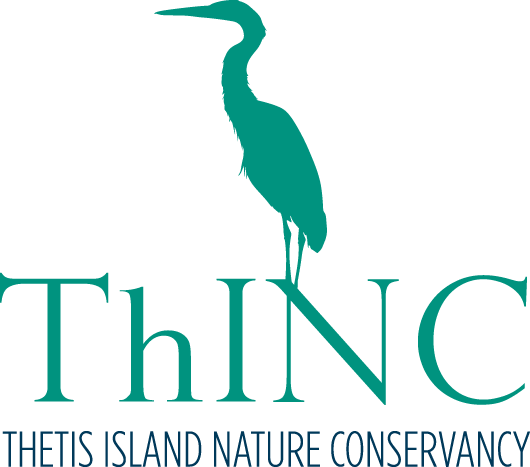 To become a member of the Thetis Island Nature Conservancy Society and/or a Friend of the Nature House, please print and complete this form and return it to PO Box 13-3, Thetis Island, V0R 2Y0. Name:_________________________________________________________________________  Mailing Address:_________________________________________________________________City:_________________________________Province/State:______________________________Postal Code/ZIP: _______________________Country: ___________________________________Telephone: _________________________E-mail: _______________________________________We offer 2 memberships, an Annual Membership which includes voting privileges at general meetings, mailing list subscription, and a discount for Friends of Nature House annual membership) and a Friends of the Nature House Membership which includes all Nature House Programs and use of Nature House equipment. A Annual Membership is not required to be a Friend of the Nature House, but please note the non-member rate. Annual Membership ____ $5.00/year for people under 19 ____ $20.00/year for adults and families Friends of the Nature House annual membership (please circle individual or family) ____$25/$50 individual/family with ThINC membership____$35/$70 individual/family without ThINC membershipTotal donation submitted: ___________________________________Signature: ____________________________________			Date: ______________________How to donate:___For a charitable tax receipt: Donate through the Cowichan Community Land Trust www.cowichanlandtrust.ca and select ‘Thetis Island Nature Conservancy’ from the drop-down menu. Please also return this form to the address below.__No charitable tax receipt required: Return this form and a cheque made out to ‘Thetis Island Nature Conservancy’ to address below.We’d love your help! Please check program areas you would like to participate in.I am interested in volunteering for the following: _____Nature House Programs			      _____Western Screech Owl |Nest Box Program_____Community Bat program			      _____Community Food Programs_____Shoreline monitoring/marine programs	      _____Nature Reserve Warden	 _____Nature Reserve Trail Building/maintenance     _____Restoration (e.g., invasive species control) _____Communication (website/social media) 	      _____FundraisingOther skills and interests I’d like to contribute:__________________________________________________ 